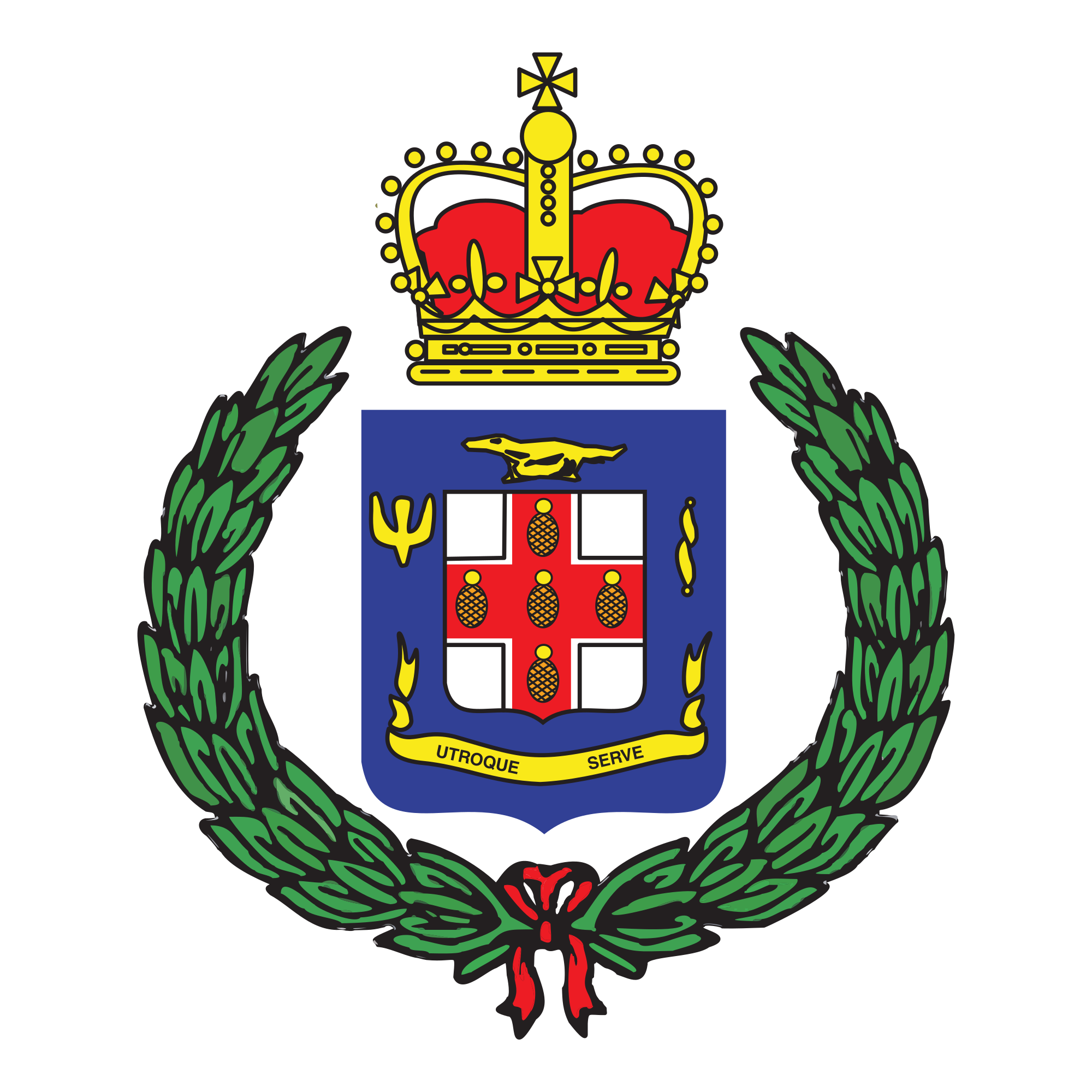 PRESS RELEASEFor immediate releaseUPDATE: PERSONS OF INTEREST IN KILLING OF A 9 YEAR OLD TURNS HIMSELF INTO THE POLICEMarch 30, 2020 –One of two Persons of Interest in the shooting death of a minor and the injuring of two others in the Flanker community of St. James surrendered to the Police about 3:00 p.m. today, Monday, March 30.Martino Kellier, otherwise called ‘Tino’ of Lime Tree Lane in the parish turned himself into the Freeport Police in the company of his attorneys. Reports are that about 5:00 p.m., on Sunday, March 22, Kellier and ‘Bobo’ had a dispute with another man in the community when a firearm was brought into play. They subsequently opened gunfire at the man hitting him, a 9-year-old boy and a 6-year-old girl—who were in close proximity.The boy succumbed to his injuries, while the man and the girl were admitted in stable conditions.The Police are urging ‘Bobo’ whose last known address is Lime Tree Lane, Flanker in the parish to turn himself in by 6:00 p.m., on Tuesday, March 31. -30-